ACTIVITÉ SPÉCIALE :LES DYNAMIQUES CÉLÈBRENT PÂQUES!Nous vous invitons à venir souligner Pâques avec nous le samedi 9 avril 2022.  Pour l’occasion, vos lapins préférés vous ont concocté une chasse aux cocos.  Pour cette activité, nous accepterons encore une adresse à la fois.  Des plages horaires de 9h à 16h sont disponibles. L’activité se tiendra au 378 boulevard Jessop (bureau des Dynamiques).  Chaque visite est d’une durée approximative de 30 minutes. Si la température le permet, la chasse se fera à l’extérieur, mais dans le cas contraire, nous la tiendrons à l’intérieur. Concernant le déplacement pour l’activité, nous vous rappelons que les dernières consignes que nous vous avons transmises sont toujours d’actualité.N’hésitez pas à nous appeler si vous souhaitez plus d’informations, mais surtout, n’oubliez pas de nous appeler au 418-722-6922 pour réserver votre place avant le 25 mars 2022.  Faites vite, les places sont limitées.Plaisir, surprises et bonne humeur seront au rendez-vous!Nous avons hâte de vous y voir!Annie, Mélanie, Noémie et Marie-Christine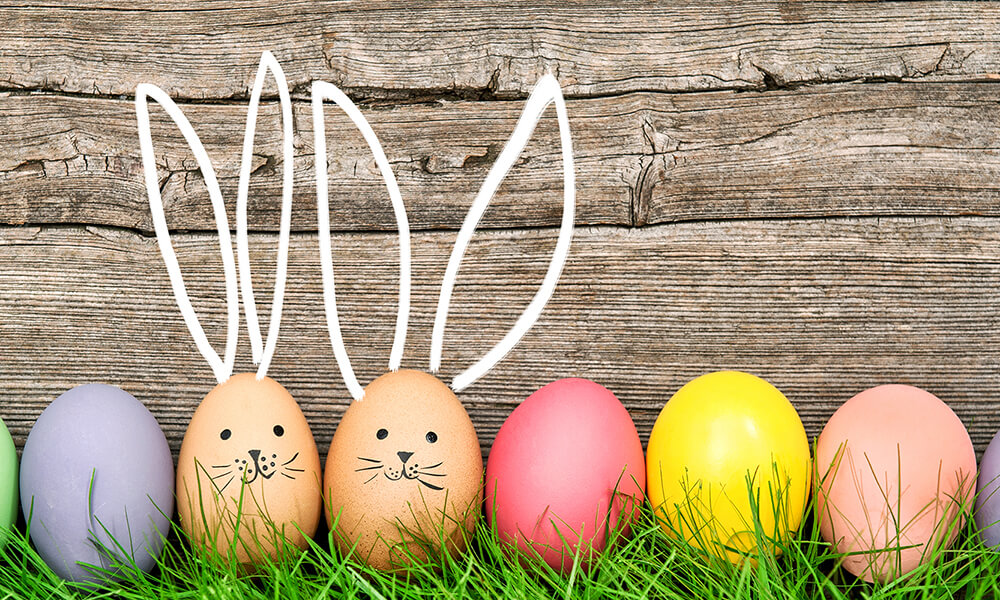 